PhOptikStation: Chromatische Polarisation (LCD-Bildschirme)Zeit: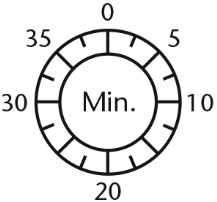 ArbeitsauftragErzeuge zunächst ein paralleles Strahlenbündel (siehe Hilfekarte Kondensor) Ist der Kondensor korrekt positioniert, wird der Messtisch durch den Schirm ersetzt und Polarisationsfilter, Dia und Linse gemäß der Abbildung auf der Schiene angeordnet.Beobachte das vom Glimmer erzeugte Bild für verschiedene Einstellungen der Polarisationsfilter.Diskutiere den Zusammenhang zwischen Wellenlänge und Polarisation.ArbeitsauftragErzeuge zunächst ein paralleles Strahlenbündel (siehe Hilfekarte Kondensor) Ist der Kondensor korrekt positioniert, wird der Messtisch durch den Schirm ersetzt und Polarisationsfilter, Dia und Linse gemäß der Abbildung auf der Schiene angeordnet.Beobachte das vom Glimmer erzeugte Bild für verschiedene Einstellungen der Polarisationsfilter.Diskutiere den Zusammenhang zwischen Wellenlänge und Polarisation.ArbeitsauftragErzeuge zunächst ein paralleles Strahlenbündel (siehe Hilfekarte Kondensor) Ist der Kondensor korrekt positioniert, wird der Messtisch durch den Schirm ersetzt und Polarisationsfilter, Dia und Linse gemäß der Abbildung auf der Schiene angeordnet.Beobachte das vom Glimmer erzeugte Bild für verschiedene Einstellungen der Polarisationsfilter.Diskutiere den Zusammenhang zwischen Wellenlänge und Polarisation.Zeit: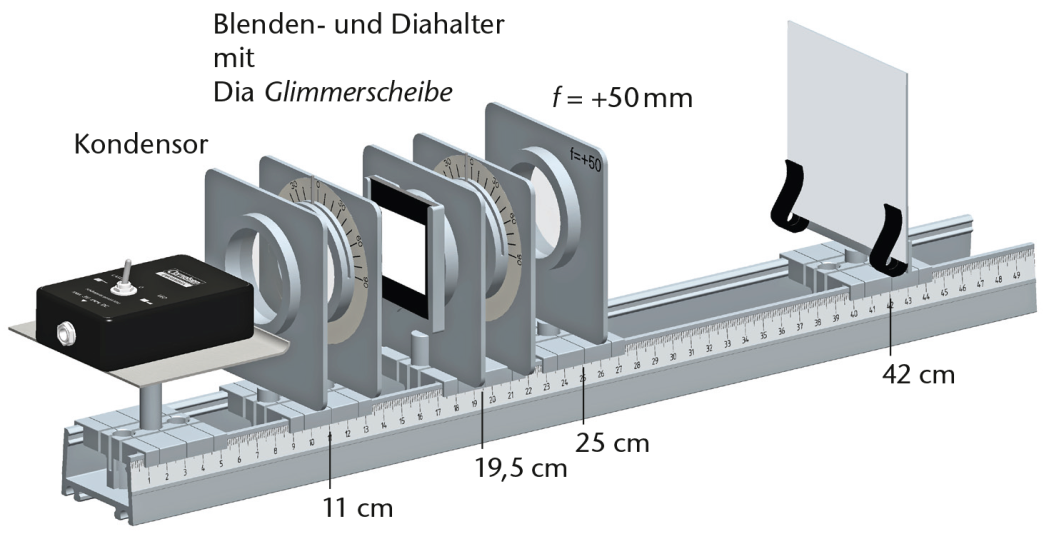 47530 5 Version 02.00 © Cornelsen Experimenta47530 5 Version 02.00 © Cornelsen Experimenta47530 5 Version 02.00 © Cornelsen Experimenta47530 5 Version 02.00 © Cornelsen ExperimentaPhOptikHilfe: Kondensor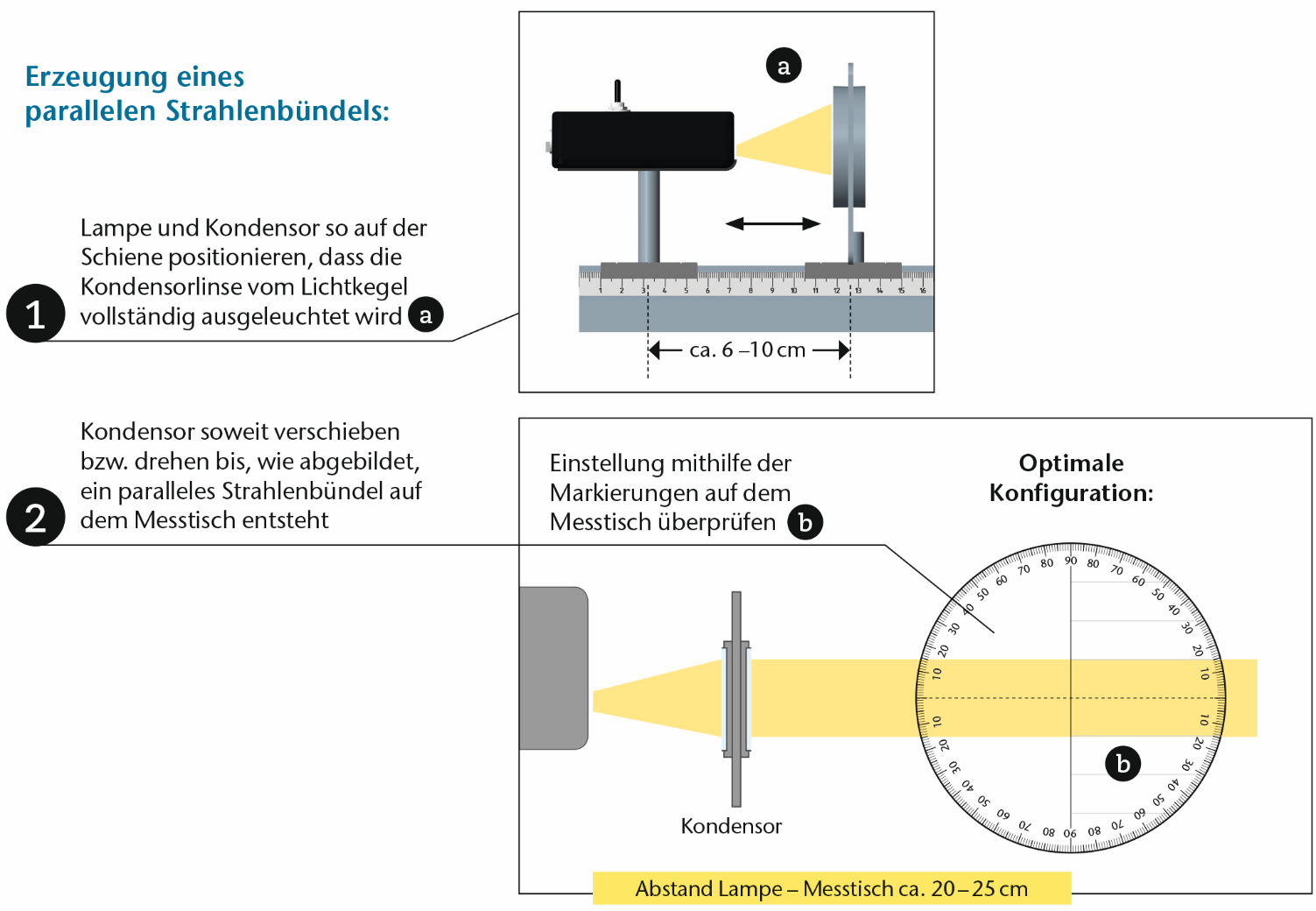 47530 5 Version 02.00 © Cornelsen Experimenta47530 5 Version 02.00 © Cornelsen Experimenta47530 5 Version 02.00 © Cornelsen Experimenta